Objava za medijeHEP Opskrba i kupci ZelEna brinu o okolišu i misle na budućnostZagreb, 23. travnja 2016. – HEP Opskrba, vodeći opskrbljivač električnom energijom, u sklopu projekta ZelEn, treću godinu za redom, provodi akciju "100 zelenih stabala". Zaposlenici HEP Opskrbe, zajedno s kupcima, korisnicima ZelEna, sade stabla i uređuju okoliš s ciljem sadnje 100 stabala oko HEP-ovih hidroelektrana. Ove godine povodom Dana planeta Zemlje uređuju okoliš oko hidroelektrane Čakovec, prve hidroelektrane u Hrvatskoj s cijevnim turbinama u strojarnici. Hidroelektrana Čakovec koristi potencijal rijeke Drave za proizvodnju električne energije, štiti taj prostor od poplava, poboljšava opskrbu vodom i odvodnju te omogućuje gravitacijsko natapanje poljoprivrednih površina.Ovom akcijom HEP Opskrba, dobitnica nagrade Greenovation, za najbolji ukupni program zelenog gospodarstva, želi doprinijeti programu Ujedinjenih naroda, pokrenutom 2010. godine, pod nazivom “Milijarda zelenih djela – međunarodni pokret kojim štitimo planet i osiguravamo održivu budućnost“.„Prednost ZelEna,  jedinstvenog ekološkog proizvoda, prepoznalo je više od 50 društveno odgovornih kompanija u Hrvatskoj, koje šalju poruku brige za okoliš i ulaganja u obnovljive izvore energije. Svakodnevno se broj hrvatskih poduzeća koja odabiru električnu energiju iz obnovljivih izvora povećava i to je još jedan od načina kako svi zajedno brinemo o očuvanju okoliša. Do danas smo prodali više od 630 GWh električne energije i sva prikupljena sredstva od prodaje ZelEna koristimo za projekte obnovljivih izvora energije i energetske učinkovitosti za socijalno osjetljive kategorije. Još jednom zahvaljujemo svim kupcima ZelEna na iskazanom povjerenju i sudjelovanju u našoj zajedničkoj zelenoj priči.“ istaknula je, tijekom akcije na hidroelektrani Čakovec, Nada Podnar, direktorica marketinga HEP Opskrbe.Osim samih zaposlenika HEP Opskrbe i predstavnika HEP Proizvodnje, ovu zelenu akciju podržali su i kupci proizvoda ZelEn.  „Dobitnici smo nagrade „Stvaratelji za stoljeća“ za razvoj ideja, inovacije i investicije u poduzetništvu u jugoistočnoj Europi te smo u zadnjih nekoliko godina proizveli proizvode iz asortimana zelene energije. To je najčišći i najprirodniji mogući način dobivanja energije bez štetnih posljedica po okoliš i naše zdravlje. Kupnjom proizvoda ZelEn započeli smo proizvodni slijed električnih lakih četverocikala, električnih bicikala, punjača za električna vozila te novi proizvod iz domene „e-mobilnosti“ - solarnu punionicu za električne bicikle i gadgete. Uključivanjem u ovaj projekt, posebnu pažnju pridajemo očuvanju prirode, što je temeljno načelo našeg poslovanja.“, izjavio je Dražen Crnković, direktor Ducati komponenti.Kontakt za medije:TINA BARBARIĆHEP - OPSKRBA d.o.o.Tel: 01/6322 978Mob: 092/1697 407Fax: 01/6322409Email: tina.barbaric@hep.hr 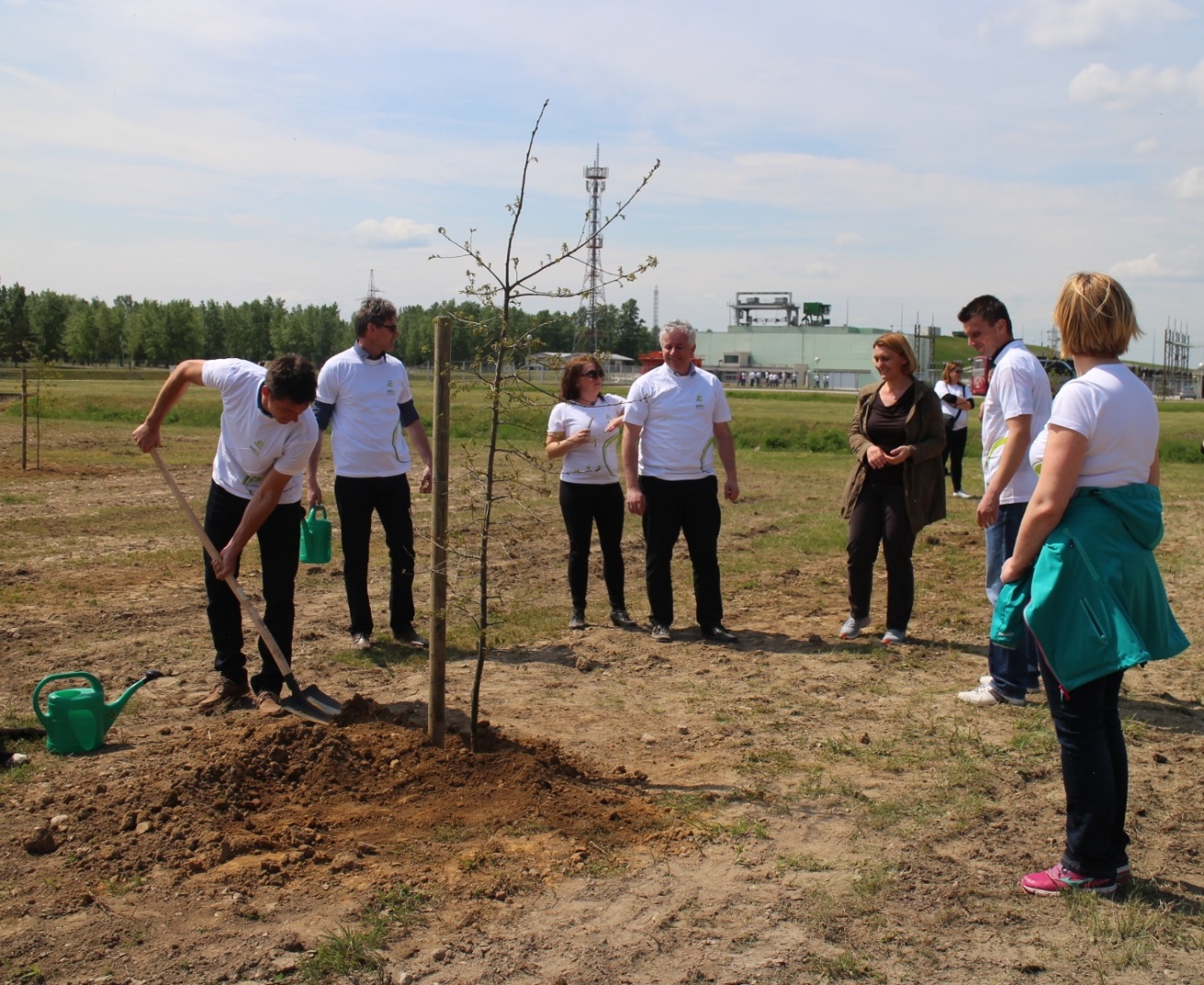 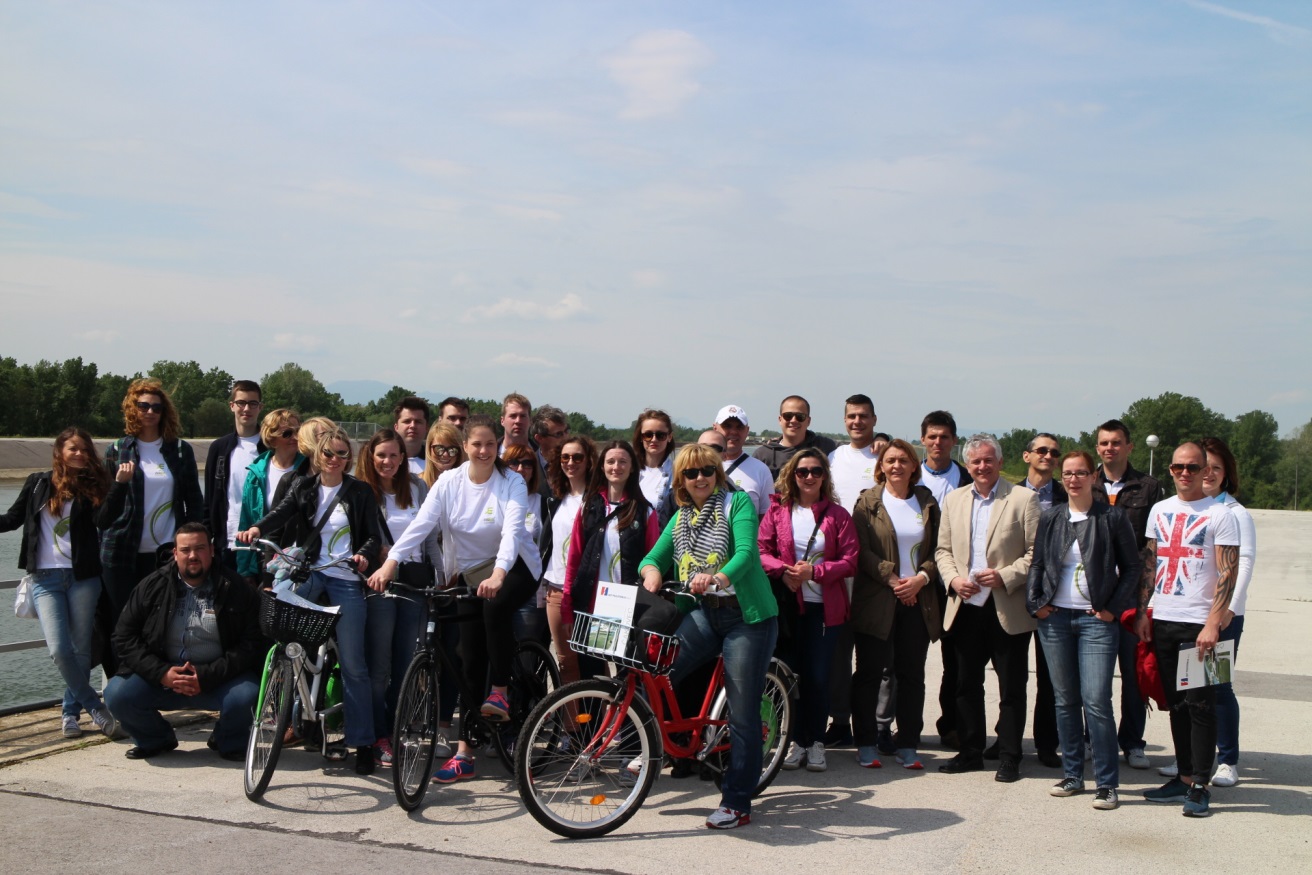 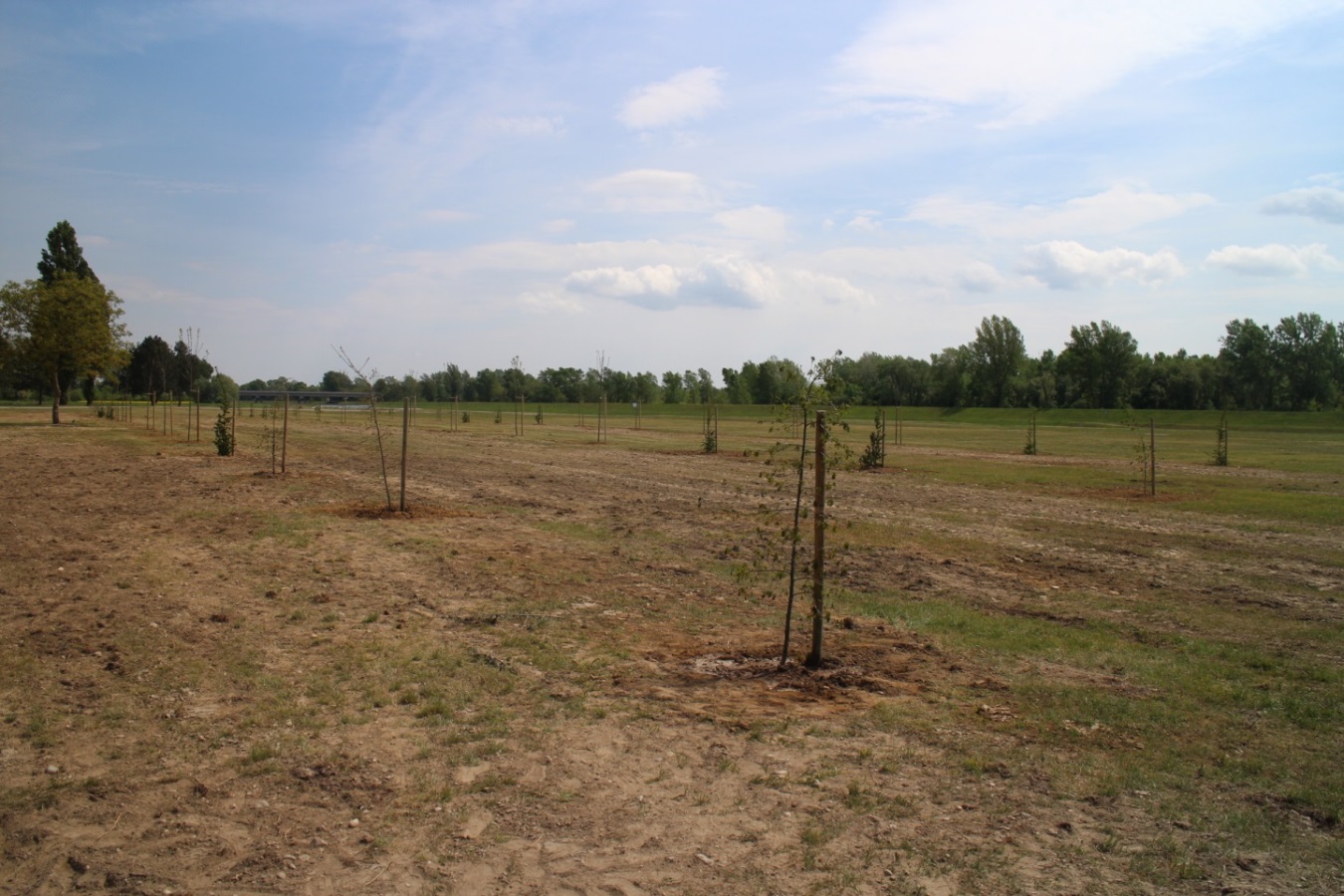 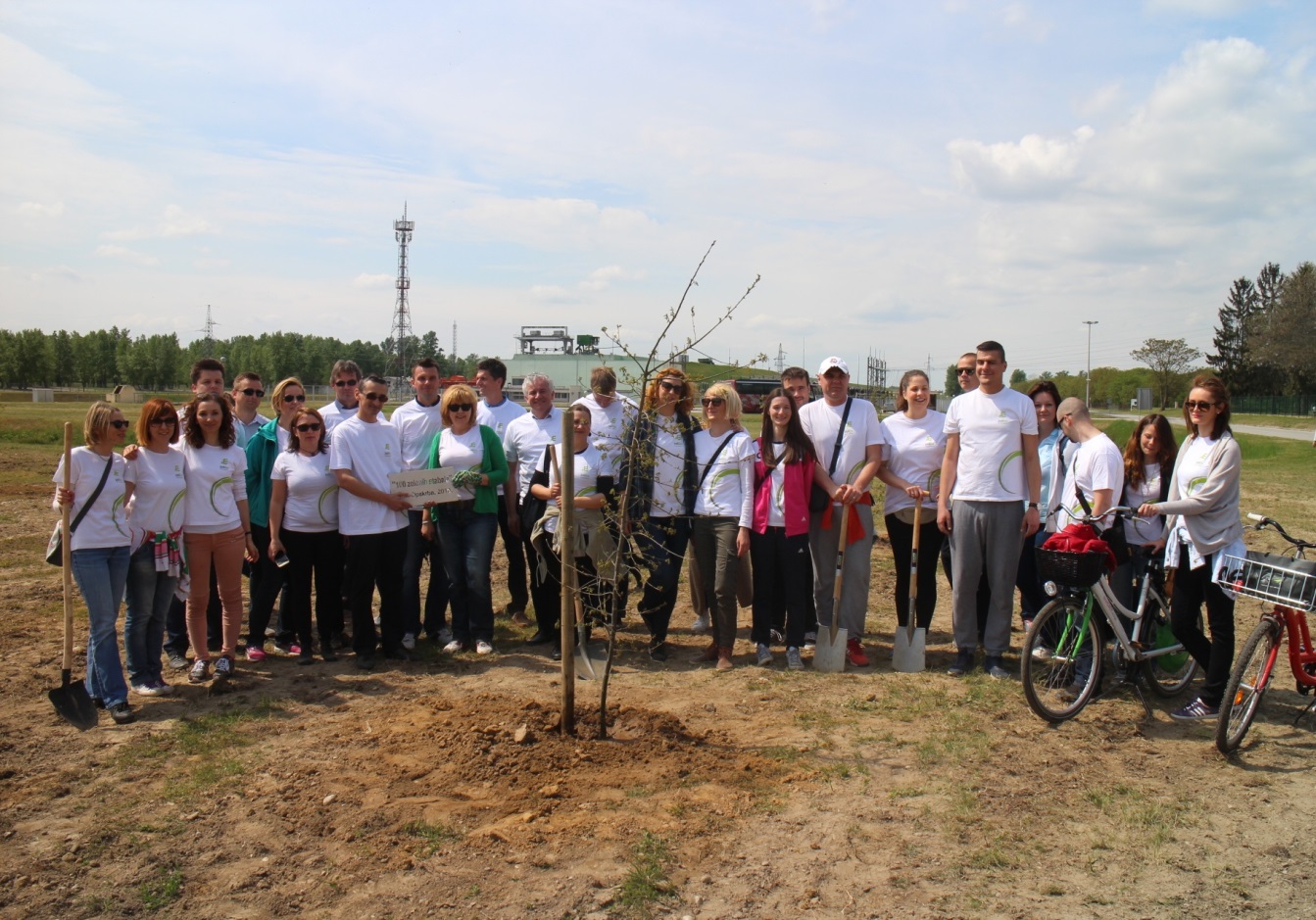 